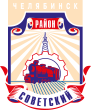 СОВЕТ депутатов советского района
второго созыва454091, г. Челябинск, ул. Орджоникидзе 27А. (351) 237-98-82. E-mail: sovsovet@mail.ruР Е Ш Е Н И Е28.03.2023										 	№ 37/7Об утверждении плана работы Совета депутатов Советского района на II квартал 2023 годаВ соответствии с Федеральным законом от 06 октября 2003 года № 131-ФЗ                     «Об общих принципах организации местного самоуправления в Российской Федерации», Уставом Советского района города Челябинска и Регламентом Совета депутатов Советского районаСовет депутатов Советского района второго созываР Е Ш А Е Т:1. Утвердить план работы Совета депутатов Советского района на II квартал 2023 года (приложение).2. Контроль исполнения настоящего решения поручить председателю постоянной комиссии Совета депутатов Советского района по местному самоуправлению, регламенту и этике А.Д. Сидорову.3. Настоящее решение вступает в силу со дня его подписания, и подлежит  официальному опубликованию.4. Начальнику организационного отдела Совета депутатов Советского района (А. А. Дьячков), опубликовать решение Совета депутатов Советского района                   «Об утверждении плана работы Совета депутатов Советского района на II квартал 2023 года» в информационно-телекоммуникационной сети «Интернет» на официальном сайте администрации Советского района города Челябинска (www.sovadm74.ru). Председатель Совета депутатовСоветского района		                                                                          С.В. Найденов